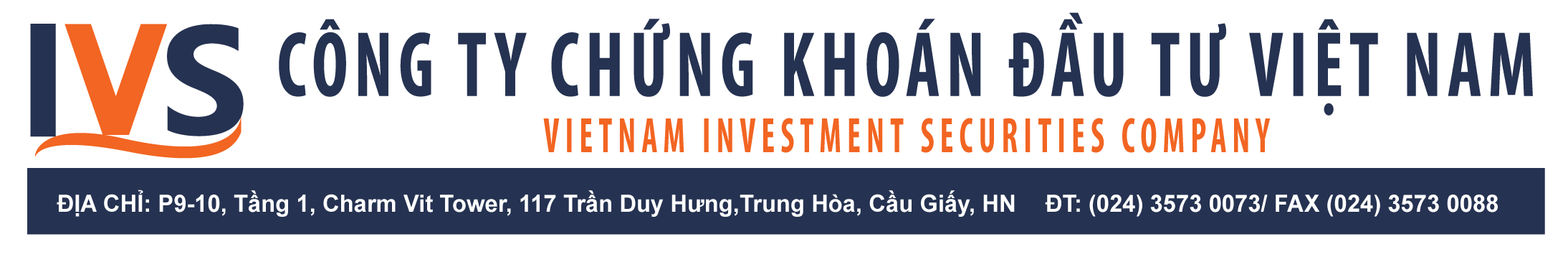 Hà Nội, ngày  21 tháng 04 năm 2019CHƯƠNG TRÌNH ĐẠI HỘI ĐỒNG CỔ ĐÔNG THƯỜNG NIÊN 2019CTCP CHỨNG KHOÁN ĐẦU TƯ VIỆT NAM (IVS)Thời gian: 8h30 Chủ nhật, ngày 21/04/2019 	Địa điểm: Phòng Athene 2 - Tầng 29 -Grand Plaza số 117 Trần Duy Hưng, Cầu Giấy, Hà Nội. SttThời gianNội dung công việcThực  hiện18:00-8:30- Tiếp đón đại biểu và cổ đông- Kiểm tra tư cách cổ đông.- Phát Phiếu biểu quyếtBan Lễ tân – Ban kiểm tra tư cách cổ đông28:30-9:00Khai mạc :- Tuyên bố khai mạc và giới thiệu đại biểu.- Giới thiệu Đoàn chủ tịch, Ban Thư ký và Ban kiểm phiếu.- Báo cáo kết quả kiểm tra tư cách cổ đông.- Thông qua Quy chế làm việc tại Đại hội.Ban Tổ chức ĐHĐCĐBan Kiểm tra tư cách cổ đông39:00-10:30Nội dung thảo luận và thông qua:Báo cáo kết quả kinh doanh năm 2018 và kế hoạch năm 2019 của Ban giám đốc.Báo cáo hoạt động năm 2018 và định hướng năm 2019 của HĐQT.Báo cáo Ban kiểm soát. Thông qua việc ủy quyền cho HĐQT lựa chọn đơn vị kiểm toán Báo cáo tài chính năm 2019.Thông qua việc bãi nhiệm và bầu mới thành viên BKSThông qua Tờ trình phương án phát hành cổ phiếu tăng vốn điều lệ từ 340 tỷ lên 700 tỷ trong năm 2019Thông qua một số vấn đề quan trọng khác thuộc thẩm quyền quyết định của ĐHĐCĐ. Đoàn Chủ tịch410:30-10:45Thảo luận và phát biểu ý kiếnCổ đông, khách mời510:45-11:00- Thông qua Quy chế biểu quyết tại Đại hội- Biểu quyết các nội dung cần thông qua tại Đại hộiBan Kiểm phiếu611:00-11:15Tiệc trà Tại sảnh phòng họp711:15-11:30- Báo cáo của Ban Kiểm phiếu. - Thông qua Biên bản ĐHCĐ thường niên 2019- Thông qua Nghị quyết của ĐHĐCĐ thường niên 2019- Tuyên bố bế mạc – kết thúc Đại hộiBan Kiểm phiếuBan Thư ký Đoàn Chủ tịch